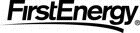               NEW GAGG Community                                                     Refresh GAGG File                                                                                                                    Phase 1 Aggregate Data                                                        Phase 2 Customer ListMunicipality Name		        County				Political Region Code